Animal License 2023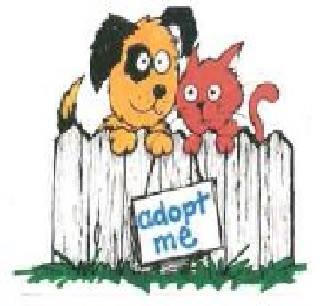 		       900 E. Railroad Ave, Fort Morgan, CO 80701    		          Phone: (970)-542-6416	The city of Fort Margan passed an animal licensing ordinance that is required each year. All cat and dog licenses can be obtained on January 1, 2023, at The Fort Morgan Humane Society located at 900 East Railroad Avenue, Fort Morgan, CO 80701 during regular shelter hours.Current fees established by the City for the 2023 license are as follows:For both Dogs and CatsUnder one year of age and Spayed/Neutered: $15.00 per year. 		Over one year of age, not Spayed/Neutered: $30.00 per year.Owners Application:Full Name: _______________________________________________________________________________Address: _________________________________________________________________________________Home Number: _____________________________ Cell Number: __________________________________Email Adress: __________________________________________________________________New License: _______________________________ Renewal License: _______________________________Pet Information:      Dog      |      Cat     (circle one)Breed: ___________________ /___________________ (most prominent breed and secondary breed)Color: ________________________________________ 	Sex:    M   |   F    	Spayed:   Yes   |   No         Proof of Spay/Neuter must be submitted with the first application.Is your pet Microchipped:   Yes   |   No   If yes, microchip number: __________________________________Rabies Tag number: ____________________________ Expiration Date: ______________________________Pet Information:      Dog      |      Cat     (circle one)Breed: ___________________ /___________________ (most prominent breed and secondary breed)Color: ________________________________________ 	Sex:    M   |   F    	Spayed:   Yes   |   No         Proof of Spay/Neuter must be submitted with the first application.Is your pet Microchipped:   Yes   |   No   If yes, microchip number: __________________________________Rabies Tag number: ____________________________ Expiration Date: ______________________________Pet Information:      Dog      |      Cat     (circle one)Breed: ___________________ /___________________ (most prominent breed and secondary breed)Color: ________________________________________ 	Sex:    M   |   F    	Spayed:   Yes   |   No         Proof of Spay/Neuter must be submitted with the first application.Is your pet Microchipped:   Yes   |   No   If yes, microchip number: __________________________________Rabies Tag number: ____________________________ Expiration Date: ______________________________Pet Information:      Dog      |      Cat     (circle one)Breed: ___________________ /___________________ (most prominent breed and secondary breed)Color: ________________________________________ 	Sex:    M   |   F    	Spayed:   Yes   |   No         Proof of Spay/Neuter must be submitted with the first application.Is your pet Microchipped:   Yes   |   No   If yes, microchip number: __________________________________Rabies Tag number: ____________________________ Expiration Date: ______________________________All animals must be in possession of a city license whenever they are off your premises. ALL LICENSES EXPIRE ON THE 31ST OF DECEMBER EACH YEAR. Thank you for registering your pet(s), once you have completed filling out the license please stop by the shelter and register your pet(s). Very respectfully, Fort Margan Humane Society Fortmorganhumanesociety.com900 E. Railroad Ave, Fort Morgan, CO 80701Phone: (970)-542-6416fortmorganhumanesociety2@gmail.com